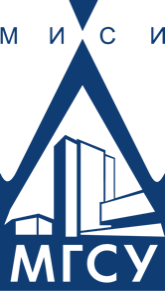 Министерство образования и науки Российской ФедерацииФедеральное государственное бюджетное образовательное учреждение высшего образования НАЦИОНАЛЬНЫЙ ИССЛЕДОВАТЕЛЬСКИЙ МОСКОВСКИЙ ГОСУДАРСТВЕННЫЙ СТРОИТЕЛЬНЫЙ УНИВЕРСИТЕТ XV международная научно-практическая конференция«Тенденции развития физической культуры и спорта в современных условиях»9-10 июня 2022 г.г. Москва, Ярославское шоссе, 26, НИУ МГСУИНФОРМАЦИОННОЕ СООБЩЕНИЕ09-10 июня 2022 г. в НИУ МГСУ состоится XV международная научно-практическая конференция «Тенденции развития физической культуры и спорта в современных условиях» с изданием сборника материалов и включением его в Российский индекс научного цитирования (РИНЦ).Конференция проводится в рамках Программы развития Московского государственного строительного университета как Национального исследовательского университета. Приглашаются ученые, научно-педагогические работники, тренеры, представители российских и зарубежных образовательных, научных, научно-исследовательских организаций. Будет проводиться онлайн-трансляция (в которой можно принять участие по ссылке, которая будет предоставлена за 10 дней до начала конференции и работы Пленарного заседания в регионы России и зарубежья.НИУ МГСУ приглашает вас на запланированную конференцию: Zoom.Тема: XIX международная научно-практическая конференция "Тенденции развития физической культуры и спорта в современных условиях"Время: 9 июн. 2022 11:00 МоскваПодключиться к конференции Zoomhttps://zoom.us/j/99149665051?pwd=M3JyRWRNME1DQXZ0WmRFbkhJVjVTZz09Идентификатор конференции: 991 4966 5051Код доступа: 278556Срок представления статей до 30 мая. Информационное письмо размещено на официальном сайте НИУ МГСУ.ВРЕМЯ И МЕСТО ПРОВЕДЕНИЯ09-10 июня 2022 г. г. Москва, Ярославское шоссе, д. 26, МГСУРегистрация участников – 11.00 - 11.15 регистрация участниковторжественное открытие – 11.15 - 11.25пленарное заседание (1 часть) - 11.25 - 13.20 перерыв - 13.20 - 13.40 пленарное заседание (2 часть) 13.40 – 15.00Рабочие языки конференции: русский, английский, сербскийК конференции будет издан сборник научных трудов, с присвоением индивидуального Международного книжного номера (ISBN) и сертификат 
об участии в международной НПК. РАБОЧАЯ ГРУППА КОНФЕРЕНЦИИ:В.А. Никишкин – заведующий кафедрой ФВиС;Н.Н. Бумарскова – заместитель заведующего кафедрой ФВиС по НИР;Е.А. Лазарева – заместитель заведующего кафедрой ФВиС по учебной
работе;В.С. Гарник – заместитель заведующего кафедрой ФВиС по спортивной работе; С.В. Колотильщикова   – ответственный за учебно-методическую работу.129337, Москва, Ярославское шоссе, д.26, МГСУ,тел. +7 (499) 188-03-04; e-mail: BumarskovaNN@mgsu.ruXV международная научно-практической конференция«Тенденции развития физической культуры и спорта в современных условиях»9-10 июня 2022 г.г. Москва, Ярославское шоссе, 26, НИУ МГСУформа заявкиТаблица № 1.Для участников Конференции, желающих пройти курсы повышения квалификации (16 академических часов) необходимо заполнить анкету слушателяТаблица № 2.АНКЕТА СЛУШАТЕЛЯдополнительной профессиональной программы* для иностранных участников Конференции в поле CНИЛС/ИНН ввести код страныУсловие участия вXV международной научно-практической конференции«Тенденции развития физической культуры и спорта в современных условиях»		9-10 июня 2022 г.Для участия в конференции необходимо: - предоставить материалы для экспертизы и публикации; - направить заполненную регистрационную форму участника конференциив адрес рабочей группы оргкомитета; - оплатить регистрационный взнос. В стоимость регистрационного взноса входит: - участие в пленарном заседании; - сертификат участника;- удостоверение о повышении квалификации;- сборник конференции;- раздаточный материал.Организационный взносСумма к оплате организационного взноса, включая НДС 20%, составляетОплата услуг (организационный взнос) за участие в мероприятии производится по следующим реквизитам:        ИСПОЛНИТЕЛЬ: Федеральное государственное бюджетное образовательное учреждение высшего образования «Национальный исследовательский Московский государственный строительный университет"ИНН 7716103391КПП 771601001Получатель: УФК по г. Москве (НИУ МГСУ)л/с 20736X29560)БАНК ПОЛУЧАТЕЛЯ: ГУ Банка России по ЦФОР/с 40501810845252000079БИК 044525000ОКТМО 45365000ОКПО 02066523ОГРН 1027700575044 от 26.12.2002 г.Орг. взносы по счету № КДПО– 002–22, в т.ч. НДС ТРЕБОВАНИЯ К ПРЕДСТАВЛЕНИЮИ ОФОРМЛЕНИЮ СТАТЕЙВ электронном варианте каждая статья должна быть в отдельном файле.
В имени файла укажите шифр конференции и фамилию первого автора (например, НПК-22_ Петров). Технические требования:Объем рукописи, включая литературу, рисунки и таблицы присылаются в формате А – 5; не должен превышать 5 страниц;Шрифт в документе – Times New Roman;Размер шрифта – 10;Межстрочный интервал – одинарный;Абзац – 0,6;ФИО, звание, ученую степень, должность, подразделение располагаем по правому краю, шрифт полужирный;Полное название организации, город, страна располагаем 
по правому краю, курсивом;Название статьи по центру страницы, прописные полужирные;Выравнивание текста по ширине страницы Поля: слева, справа, сверху, снизу – 2,0 см.;Текст документа в Word не выделяется фигурными элементами типа кружочков, квадратиков, стрелочек и т.п.;Расстановка переносов автоматическая (Авто). Принудительные переносы не рекомендуются;В тексте документа, жирным курсивом выделяются только аннотация и ключевые слова;Картинки вставляются в текст статьи, а также предоставляются 
в отдельных файлах в формате .jpg или .tiff с разрешением не менее 300 dpi., черно-белые. Если рисунок или график был построен в Exel, обязательно прислать первоначальный файл .xls.;Таблицы в тексте статьи набиваются в Word, a не вставляются картинкой;Библиографические ссылки в тексте статьи следует давать 
в квадратных скобках в соответствии с нумерацией в списке литературы. [1]. В списке литературы источники даются в алфавитном порядке – сначала отечественные, затем зарубежные. Список литературы оформляется 
в соответствии с ГОСТ Р 7.0.5 2008.Образец оформления статьи в формате А-5¹Иванов В.П., старший преподаватель кафедры ФВиС²Петров В.А., зав. лабораторией, профессор, д.б.н.¹ФГБОУ ВО «Национальный исследовательский Московский государственный строительный университет», г. Москва, Россия²Московский государственный университет пищевых производств, г. Москва, РоссияПРОГРАММА УЧЕБНОЙ ДИСЦИПЛИНЫ«ФИЗИЧЕСКАЯ КУЛЬТУРА И СПОРТ»Аннотация. Модернизация образования включает компетентностный подход (выпускник должен знать, уметь и мочь), который выражает современный взгляд на экономическую сторону профессионального здоровья и является необходимым в любой сфере жизнедеятельности человека.Ключевые слова: физическая культура и спорт, Российское высшее образование, здоровьесберегающая стратегия, внеучебные занятия. Введение. Радикальные перемены в жизни российского общества повлекли за собой существенные изменения в мировоззрении, идеологии, культуре и образовании. Российскому высшему образованию потребовалась модернизация, которая позволит повысить его качество, престиж, конкурентоспособность и востребованность на международном рынке труда [1].Методы и организация исследования.Результаты и их обсуждение.Заключение.Выводы.Литература: Петров И. В. Методы физического воспитания / И. В. Симонов, К. М. Ершов, Ю. П. Вяземский. - М.: Просвещение, 1989, стр. 11ФИО участника полностьюОрганизация:Должность, учёная степень, звание:Адрес (для пересылки сертификата):Тел.:E-mail:Тема выступления (доклада)При очном выступленииФамилияИмяОтчествоДата рожденияДомашний адресТелефонe-mailПаспорт: серия, номер, кем и когда выданСНИЛСКакое образовательное учреждение кончил(а) (полное 
и сокращенное название)Специальность (направление)Серия и № дипломаДата выдачиУченая степень/звание                                        (серия и  №  документа,                           дата  выдачи)Почетное званиеМесто работы 
(Полное название)Занимаемая должностьТелефон рабочийСтаж работы (общий / в данной организации)Согласие на рассылку (да/нет)Откуда вы узнали о программах ДПО НИУ МГСУ (сайт/рассылка/соц.сети/знакомые)Номер договора на обучениеФИО участника полностьюОрганизация:Должность, учёная степень, звание:Адрес (для пересылки сертификата):Тел.:E-mail:Тема выступления (доклада) 
При очном выступленииПубликация статьи Рассылка сборника (в электронном формате)авторскому коллективуРазмещение сборника материалов Конференциив РИНЦеПовышение квалификации (16 академическихчасов), рассылка сертификатов и удостоверений 
о повышении квалификации700 руб.